 Будь осторожен с незнакомыми людьми.        В Заиграевском СРЦН  проведена беседа с детьми на тему: «Будь осторожен с незнакомыми людьми». Целью занятия было познакомить дошкольников с правилами безопасного поведения при встрече с незнакомыми людьми.       Дети ознакомились с правилами поведения при встрече с незнакомыми людьми. Разбирали опасные ситуации на примере сюжета сказки про «Красную Шапочку», «Волк и семеро козлят». Обсудили ситуации, которые могут возникнуть в повседневной жизни. Повторили  правила, которые помогут избежать опасных ситуаций.                                                                                                                               Воспитатель: Жучкова В.В.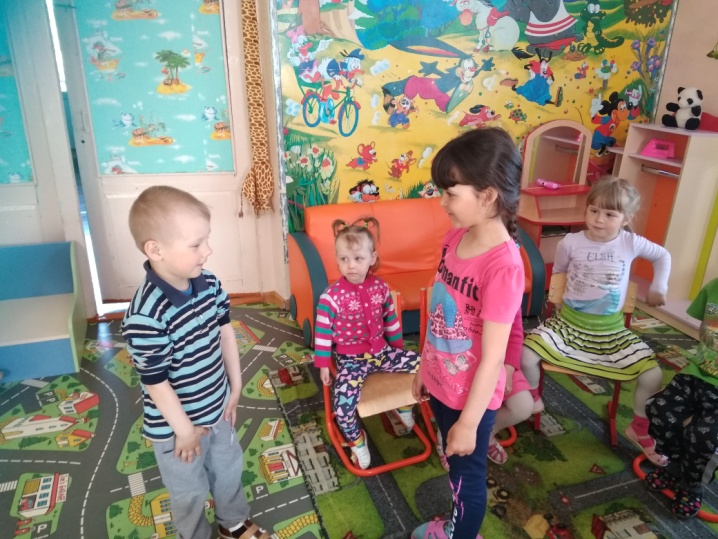 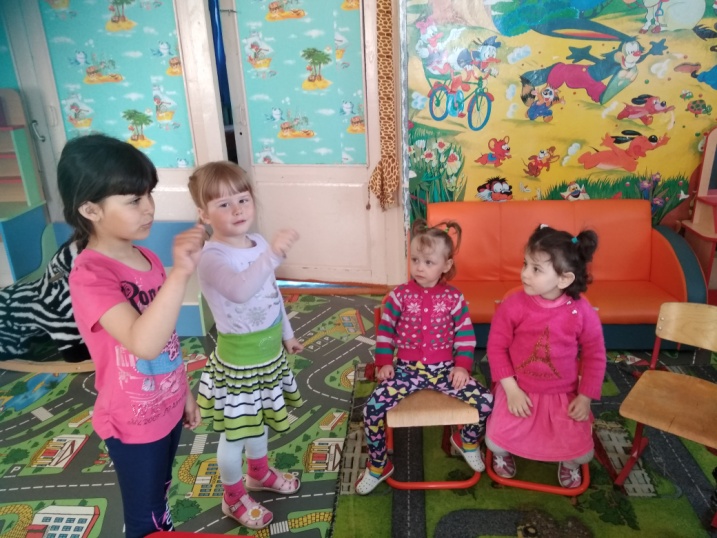 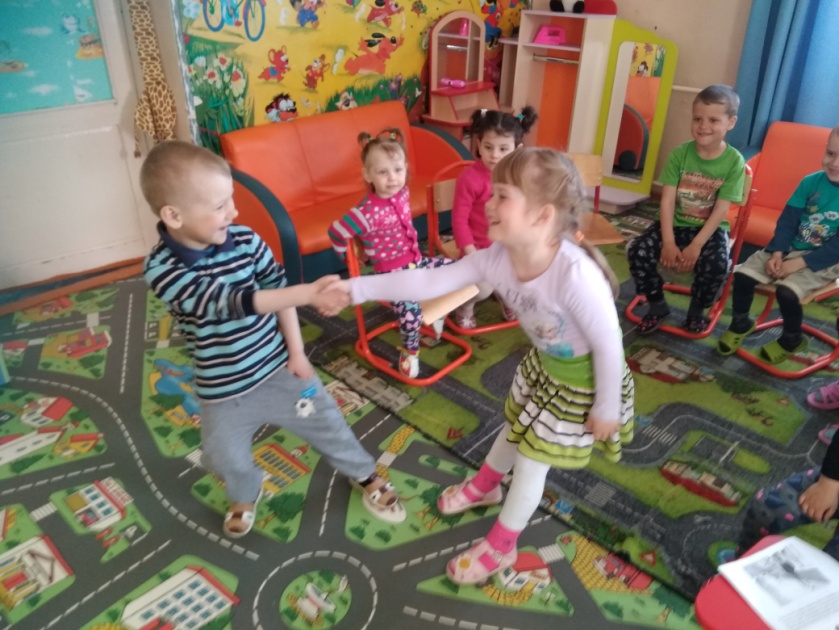 